T.C.GÜMÜŞHACIKÖY KAYMAKAMLIĞIİlçe MüftülüğüSayı 	: 30207440/816 /238											16.05.2017Konu 	: Yardım	  …………………………………………………CAMİİNE											GÜMÜŞHACIKÖYİlgi 	: 16.05.2017  tarih ve 30207440/816/ 99 sayılı Kaymakamlık Makamı Onayıİlgi  Kaymakamlık  Makamı  Oluru  gereği   19.05.2017 Cuma Namazına müteakip,  İlçemiz  Merkez  ve  Köy Camilerinden, TDV. Genel Merkezi “Kırgızistan’da Bişkek Camii, Kıbrıs’ta Halasultan Camii ve Arnavutluk’ta Tiran Camii İnşaatları için yardım toplanması” hususunu;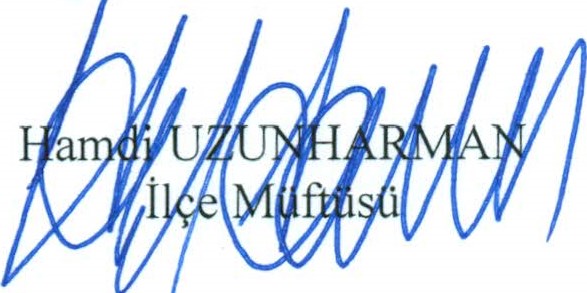 Bilgilerinize rica ederim.								T U T A N A KİLİ / İLÇESİ	:AMASYA /GÜMÜŞHACIKÖY				Yardım Toplama Tarihi : 19/05/ 2017									CAMİNİN ADI: ……………………….TOPLANAN MİKTAR    RAKAMLA	:………………..TL.			YAZI İLE	:……………………………………………………………………..	    ÜYE			     ÜYE			     ÜYE		CAMİ GÖREVLİSİ				 	Adı ve Soyadı			Adı ve Soyadı			Adı ve Soyadı		………………….GÜMÜŞHACIKÖY MÜFTÜLÜĞÜ…………………………………………….CAMİİTESLİM-TESELLÜM BELGESİ TDV. “Kırgızistan, Kıbrıs ve Arnavutluk’ta yapılan Camii inşaatları için yardım toplanması” hususunu;                Toplanan….….…TL.Yardım Türkiye Diyanet Vakfı Gümüşhacıköy Şubesine teslim edilmiştir.	    		        / 05 / 2017TESLİM ALAN									TESLİM EDEN	              Mustafa KOÇ									  ………………		________________________________________________________________________________________T U T A N A KİLİ / İLÇESİ	:AMASYA / GÜMÜŞHACIKÖY				Yardım Toplama Tarihi   : 19/ 05/2017                                                                                                                     CAMİNİN ADI:…………………………..TOPLANAN MİKTAR  RAKAMLA	:………………………………………..TL.			   YAZI İLE	:……………………………………………………………………	     ÜYE		     ÜYE			    ÜYE			CAMİ GÖREVLİSİ	Adı ve Soyadı		Adı ve Soyadı			Adı ve Soyadı			…………………….GÜMÜŞHACIKÖY MÜFTÜLÜĞÜ………………………………………………CAMİİTESLİM-TESELLÜM BELGESİTDV. “Kırgızistan, Kıbrıs ve Arnavutluk’ta yapılan Camii inşaatları için yardım toplanması” hususunu;Toplanan…….…TL.Yardım Türkiye Diyanet Vakfı Gümüşhacıköy Şubesine teslim edilmiştir.			    … / 05 / 2017	TESLİM ALAN									TESLİM EDEN             Mustafa KOÇ						                                     …………